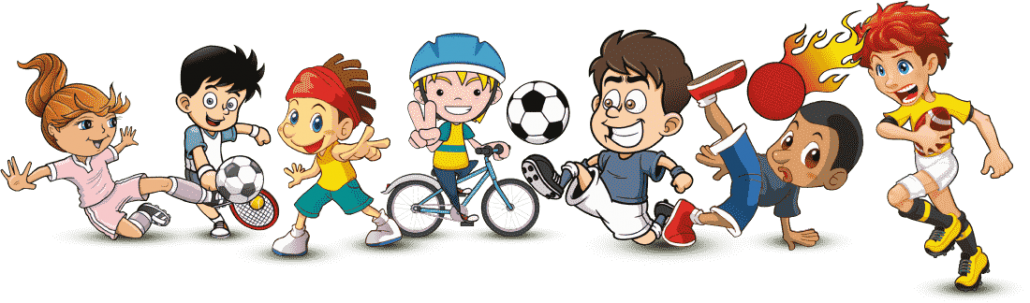 RÜBLIKUTESPORDIPÄEVEuroopa spordinädal 202023. septemberKOLMAPÄEVKell 9:30Tõrvandi lasteaed Rüblik õuel!! Selga mugav riietus ja jalga sportlikud jalanõud.(halva ilma korral saalis)